ПЛАНпроведения                      урока                               поМузыке(наименование учебной дисциплины)с 8 классомТема: № 29. Два протока одной могучей рекиЦель: показать взаимосвязь «легкой» и «серьезной» музыки; рассказать о драматической роли развлекательной песенки в опере «Риголетто» Д. Верди.Задачи: - обучающая – ознакомить с творчеством Д. Верди;- развивающая – формирование представления о музыке как о художественном воспроизведении жизни.- воспитательная – воспитание личностного понимания историко-нравственной сущности музыкального наследия.Ход урока: 1. Организационный момент.2. Сообщение темы урока.3. Работа по теме урока:Серьезная и легкая музыка - это соединенные между собой множеством каналов два протока одной могучей реки. Беря начало от чистых источников народного творчества, она несет живительную влагу людским душам. И мы пьем и из того, и из другого протока, потому что только оба они вместе могут утолить нашу жажду прекрасного, дать высокое удовлетворение нашему уму, сердцу и чувству красоты.Музыковед А. СохорI. Прослушивание фрагментов оперы Дж. Верди «Риголетто» и обсуждение.-	На протяжении нескольких уроков мы знакомились с различными сочинениями, в которых наблюдали взаимопроникновение легкой и серьезной интонаций, способствующих либо появлению новых жанров и стилей, либо решению каких-то драматических задач.-	Прослушайте, пожалуйста, вот эту песенку.Звучит «Песенка Герцога» из оперы Д. Верди «Риголетто».-	Знакома она вам?- Как вы думаете, ее сочинил композитор современный или
нет? Почему?	-	Музыка легкая или серьезная?Каким характером должен обладать герой? (Легкомысленный, развязный, хвастливый, ни на что, кроме развлечений, не способен.)Какими средствами музыкальной выразительности пользуется композитор, чтобы подчеркнуть в музыке эти черты характера?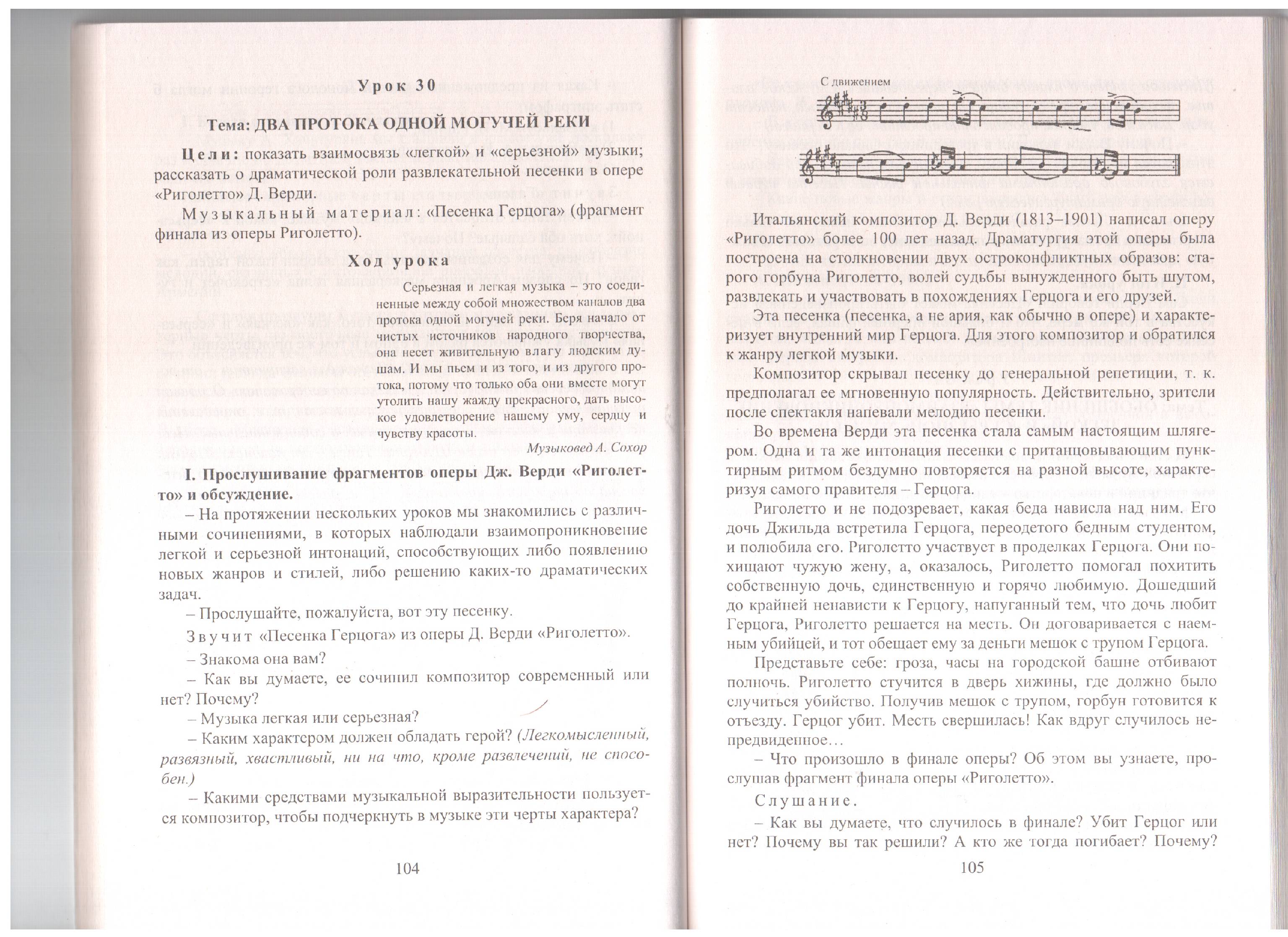 Итальянский композитор Д. Верди (1813-1901) написал оперу «Риголетто» более 100 лет назад. Драматургия этой оперы была построена на столкновении двух остроконфликтных образов: старого горбуна Риголетто, волей судьбы вынужденного быть шутом, развлекать и участвовать в похождениях Герцога и его друзей.Эта песенка (песенка, а не ария, как обычно в опере) и характеризует внутренний мир Герцога. Для этого композитор и обратился к жанру легкой музыки.Композитор скрывал песенку до генеральной репетиции, т. к. предполагал ее мгновенную популярность. Действительно, зрители после спектакля напевали мелодию песенки.Во времена Верди эта песенка стала самым настоящим шлягером. Одна и та же интонация песенки с пританцовывающим пунктирным ритмом бездумно повторяется на разной высоте, характеризуя самого правителя - Герцога.Риголетто и не подозревает, какая беда нависла над ним. Его дочь Джильда встретила Герцога, переодетого бедным студентом, и полюбила его. Риголетто участвует в проделках Герцога. Они похищают чужую жену, а, оказалось, Риголетто помогал похитить собственную дочь, единственную и горячо любимую. Дошедший до крайней ненависти к Герцогу, напуганный тем, что дочь любит Герцога, Риголетто решается на месть. Он договаривается с наемным убийцей, и тот обещает ему за деньги мешок с трупом Герцога.Представьте себе: гроза, часы на городской башне отбивают полночь. Риголетто стучится в дверь хижины, где должно было случиться убийство. Получив мешок с трупом, горбун готовится к отъезду. Герцог убит. Месть свершилась! Как вдруг случилось непредвиденное...-	Что произошло в финале оперы? Об этом вы узнаете, прослушав фрагмент финала оперы «Риголетто».Слушание.-	Как вы думаете, что случилось в финале? Убит Герцог или нет? Почему вы так решили? А кто же тогда погибает? Почему?(Джильда узнает о планах отца и, переодевшись в мужское платье, выходит навстречу убийце. Он, приняв ее за Герцога, наносит удар. Джильда, умирая, просит отца простить ее и Герцога.)-	Почему Верди включил в трагедийном финале песенку? Что этим хотел подчеркнуть? (Этим контрастом композитор добивается глубокого драматизма финальной сцены. Песенка играет важнейшую драматургическую роль.)Вывод. Легкая развлекательная песенка может не только вторгаться в драматургическое произведение, но играть в нем важную драматическую роль.Итог урока.Сам Верди говорил: «Песенка может быть произведением искусства в той же мере, что и большой оперный финал, если в песенке есть подлинное настроение».Учебно-материальное обеспечение:1. Литература: Учебник, программа.2. Музыкальный материал «Песенка Герцога» (фрагмент финала из оперы Риголетто).